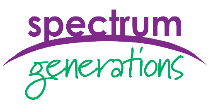 To Whom it May Concern, As we experience inclement weather throughout the year, I want you to know that as a volunteer of Spectrum Generations, your safety is our priority. We would not want you in a situation where you feel unsafe; therefore, if you find yourself scheduled to volunteer on a day where the weather may be inclement, but Spectrum Generations is open for operation, please use your personal discretion to determine if it is safe for you to leave your home and travel to your center to volunteer.In the case that you feel it is unsafe to travel, please call the center where you volunteer and let a staff member know. Below are the numbers you can call for each center:Cohen: (207) 626-7777Muskie: (207) 873-4745Somerset: (207) 474-8552Lincoln: (207) 563-1363Brunswick: (207) 729-0475Waldo: (207) 338-1190Additionally, if you are one of our Meals on Wheels drivers and deliver during or after hazardous weather, please use your own personal discretion to determine if a driveway, walkway, or parking lot is safe. If you determine the situation is unsafe, please call the consumer (if you are able) and if you are unable to still deliver meals let the center staff know upon your return from your route. Also, if you would like to deliver the meals for your route at a different time or the following day after a storm, please call your Nutrition Coordinator (at the number listed below) to schedule a time. Again, the safety of Spectrum Generations volunteers is our priority and concern, and we do not want anyone to put themselves in a situation where they feel unsafe.  Lincoln: (207) 620-2925Cohen: (207) 620-1187Muskie: (207) 660-9263Waldo: (207) 930-8090Somerset: (207) 474-8552Mid Coast: (207) 607-4406As a safety suggestion while you are out making deliveries, if you have grippers for your shoes or any other form of safety tread for your shoes, please consider using them to limit the potential for slipping.If you have any questions, please feel free to ask the staff at your center or you can always call me at (207) 620-1684.Thank you and be safe,Stacey ForkeyVolunteer Coordinator